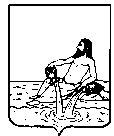 АДМИНИСТРАЦИЯ ВЕЛИКОУСТЮГСКОГО МУНИЦИПАЛЬНОГО ОКРУГАВОЛОГОДСКОЙ ОБЛАСТИПОСТАНОВЛЕНИЕ16.01.2023        		   						                              № 64г. Великий УстюгОб утверждении ежегодного комплексного плана мероприятийпо подготовке населения и пропаганде знаний в области гражданской обороны и чрезвычайных ситуаций Великоустюгского муниципального округа Вологодской областиВ соответствии с федеральными законами от 21.12.1994 № 68-ФЗ «О защите населения и территорий от чрезвычайных ситуаций природного и техногенного характера», от 12.02.1998 № 28-ФЗ «О гражданской обороне», от 06.10.2003               № 131-ФЗ «Об общих принципах организации местного самоуправления в Рос-сийской Федерации», постановлением Правительства Российской Федерации от 02.11.2000 № 841 «Об утверждении Положения о подготовке населения в области гражданской обороны», с целью совершенствования и выполнения комплексного решения задач подготовки населения, пропаганде знаний в области гражданской обороны и защите от чрезвычайных ситуаций, руководствуясь статьями 33 и 38 Устава Великоустюгского муниципального округа Вологодской области,ПОСТАНОВЛЯЮ:1. Утвердить прилагаемый ежегодный комплексный план мероприятий по под-готовке населения и пропаганде знаний в области гражданской обороны и чрезвы-чайных ситуаций Великоустюгского муниципального округа Вологодской области.2. Признать утратившим силу постановление администрации Великоустюг-ского муниципального района от 25.02.2022 № 275 «Об утверждении комплексного плана мероприятий по подготовке неработающего населения и пропаганде знаний в области гражданской обороны и чрезвычайных ситуаций Великоустюгского муници-пального района на 2022 год». 4. Контроль за исполнением настоящего постановления возложить на началь-ника управления гражданской обороны и чрезвычайных ситуаций Котельникова А. В.ГлаваВеликоустюгского муниципального округа		                        А. В. КузьминПриложение УТВЕРЖДЁНпостановлением администрацииВеликоустюгского муниципального округаот 16.01.2023 № 64Е Ж Е Г О Д Н Ы Й  К О М П Л Е К С Н Ы Й  П Л А Н по подготовке населения и пропаганде знаний в области гражданской обороны и чрезвычайных ситуаций Великоустюгского муниципального округа Вологодской области23456789101112*- по согласованию№ п/пНаименование мероприятийСроки исполненияОтветственныйКто привлекаетсяОтметка о выпол-нении1234561. Организационные мероприятия1. Организационные мероприятия1. Организационные мероприятия1. Организационные мероприятия1. Организационные мероприятия1. Организационные мероприятия1Разработка перспективного плана совершенствования учеб-но-материальной базы в области гражданской обороны (да-лее - ГО) и защиты населения и территории округа от чрез-вычайных ситуаций (далее - ЧС) на пять летФевраль2026 годаНачальникуправленияГО и ЧСадминистрации округаУправлениеГО и ЧС администрации округа 2Организация ведения журнала учёта подготовки, повышения квалификации и курсах должностных лиц администрации округа (прошедших соответствующее обучение в области ГО и защиты от ЧС)В течение текущегогодаНачальникуправленияГО и ЧСадминистрации округаУправлениеГО и ЧС администрации округа 3Организация ведения журнала учёта проведения занятий с различными группами населения по программе обучения ГО, предупреждению и ликвидации ЧС природного и тех-ногенного характера и обеспечения безопасностиВ течение текущегогодаНачальникуправленияГО и ЧСадминистрации округаУправление ГО и ЧС администрации округа,руководителиУКП ГОЧС1234564Участие в подготовке по ГО и защите от ЧС с обучающимися в учреждениях осуществляющих образовательную деятельность по основным общеобразовательным программам (кроме обра-зовательных программ дошкольного образования), общеобра-зовательным программам среднего профессионального обра-зования на территории округаВ течение года(по планам учреждений)Начальник управления ГО и ЧС администрации округаНачальникуправленияобразования,представителиподведомственных учреждений5Подготовка и предоставление в управление ГО и ЧС админист-рации округа доклада об организации и итогах подготовки на-селения в области ГО и защиты от ЧС (форма 1/ОБУЧ) за полу-годие по состоянию на 01 июня и за год на 01 январяДо 10 июня(за полугодие)до 10 января(за год)до 20 июня(за полугодие)до 20 января(за год)Начальник управления ГО и ЧС администрации округаУправлениеГО и ЧС администрации округа,представители организаций округа6Подготовка и предоставление в Комитет гражданской защиты и социальной безопасности Вологодской области доклада об организации и итогах подготовки населения округа в области ГО и защиты от ЧС (форма 1/ОБУЧ) за полугодие по состоянию на         01 июня и за год на 01 январяДо 10 июня(за полугодие)до 10 января(за год)до 20 июня(за полугодие)до 20 января(за год)Начальник управления ГО и ЧС администрации округаУправление ГО и ЧС администрации округа,руководители подведомственных учреждений7Подготовка распоряжения «Об организации подготовки долж-ностных лиц администрации округа в области гражданской обороны и защиты от чрезвычайных ситуациях на год» с прило-жением плана обучения должностных лиц администрации окру-га в области ГО и защиты от ЧСФевральНачальник управления ГО и ЧС администрации округаУправление ГО и ЧС администрации округа,руководители подведомственных учреждений8Направление заявки на обучение руководителей ГО админист-рации округа, должностных лиц муниципального звена террито-риальной подсистемы единой государственной системы предуп-реждения и ликвидации чрезвычайных ситуаций (далее - звено ТП РСЧС) и работников ГО подведомственных учреждений в БОУ ДПО ВО «УМЦ ГОЧС Вологодской области» на годФевральНачальник управления ГО и ЧС администрации округаУправление ГО и ЧС администрации округа,руководители подведомственных учреждений1234569На заседании комиссии по чрезвычайным ситуациям и обес-печению пожарной безопасности (далее - КЧС и ОПБ округа) рассмотрение вопросов, связанных с подготовкой всех групп населения на территории округа в области ГО и защиты от ЧС (определение решения проблемных вопросов, подведение итогов за предыдущий год и постановка задач на следующий год) ФевральНачальник управления ГО и ЧС администрации округаСекретарь КЧС и ОБПадминистрации округа12Предоставление в БОУ ДПО ВО «УМЦ ГОЧС Вологодской области» сведений по подготовке должностных лиц ГОЧС, инструкторов-методистов УКП ГОЧС за прошедший год ДекабрьНачальник управления ГО и ЧС администрации округаУправление ГО и ЧС администрации округа2. Мероприятия по подготовке населения2. Мероприятия по подготовке населения2. Мероприятия по подготовке населения2. Мероприятия по подготовке населения2. Мероприятия по подготовке населения1Организация обучения старост населённых пунктов по вопросам предупреждения и ликвидации чрезвычайных ситуаций и пожа-ров, правилам работы пожарно-спасательных подразделений, в том числе добровольной пожарной охраны, а также особен-ностей действующего законодательства РФ в данной областиВ течение годаНачальник управления ГО и ЧС администрации округаНачальникитерриториальных отделовадминистрации округа2Организация и проведение совместно с территориальными отделами администрации округа мероприятий (семинаров, круг-лых столов), связанных с подготовкой населения в области обес-печения безопасности жизнедеятельности, в том числе способам защиты и действиям в чрезвычайных ситуацияхВ течение года, в соответствии с планом основных мероприятийНачальник управления ГО и ЧС администрации округаНачальникитерриториальных отделовадминистрации округа3Организация и осуществление контроля за подготовкой личного состава нештатных формирований и спасательных служб граж-данской обороны администрации округа, а также подведомст-венных учреждений, проведение совместных учений и трениро-вокВ течении годаНачальник управления ГО и ЧС администрации округаУправление ГО и ЧС администрации округа,представители подведомственныхучреждений1234564Создание необходимой учебно-материальной базы по подготов-ке населенияСогласно перспективного плана совершенствования учебно-материальной базыНачальник управления ГО и ЧС администрации округаНачальникитерриториальных отделов администрации округа,представители подведомственныхучреждений, руководители УКП ГОЧС5Создание учебно-консультационных пунктов ГОЧС (далее - УКП ГОЧС), уголков по ГО и ЧСВ течение годаНачальник управления ГО и ЧС администрации округаНачальникитерриториальных отделов администрации округа,представители подведомственныхучреждений, руководители УКП ГОЧС6Создание УКП ГОЧС на базе учреждений, наиболее часто посе-щаемых неработающим населением (в администрациях террито-риальных отделов; сельских клубах и домах культуры; муни-ципальных библиотеках; центрах помощи малоимущим; отделах социальной защиты; отделениях фонда социального страхова-ния; учреждениях и центрах социального обслуживания; со-циально-реабилитационных центрах; учреждениях социальной помощи; жилищно-эксплуатационных и образовательных учреж-дениях, а также в домах отдыха, санаториях и профилакториях и   т. п.)В течение годаНачальник управления ГО и ЧС администрации округаНачальникитерриториальных отделов администрации округа,представители подведомственныхучреждений, руководители УКП ГОЧС7Организация подготовки неработающего населения на базе УКП ГОЧСЯнварь-декабрьНачальник управления ГО и ЧС администрации округаРуководителиУКП ГОЧС8Организация своевременной подготовки инструкторов-методис-тов УКП ГОЧСМарт - ноябрьНачальник управления ГО и ЧС администрации округаРуководителиорганизаций округа, руководителиУКП ГОЧС, начальникитерриториальных отделов администрации округа9Организация проведения мероприятий (тренингов, лекций, встреч с гражданами и иных мероприятий) в целях форми-рования культуры безопасности жизнедеятельности населения на территории округаВ течение годаНачальник управления ГО и ЧС администрации округаРуководителиорганизаций округа, руководителиУКП ГОЧС, начальникитерриториальных отделов администрации округа10Организация своевременного прохождения необходимого обу-чения в области ГО и защиты от ЧС ответственных должност-ных лиц По необходи-мостиНачальник управления ГО и ЧС администрации округаРуководителиорганизаций округа, руководителиУКП ГОЧС, начальникитерриториальных отделов администрации округа12345611Организация своевременного проведения вводных инструктажей в области ГО и защиты от ЧС с физическими лицами, состоящи-ми в трудовых отношениях с работодателемВ течение годаНачальникуправленияГО и ЧСадминистрации округаРуководителиорганизаций округа, руководителиУКП ГОЧС, начальникитерриториальных отделов администрации округа12Организация прохождения ежегодных инструктажей в области защиты от ЧС физических лиц, состоящих в трудовых отноше-ниях с работодателемВ течение годаНачальникуправленияГО и ЧСадминистрации округаРуководителиорганизаций округа, руководителиУКП ГОЧС, начальникитерриториальных отделов администрации округа13Организация прохождения ежегодных курсов ГО работниками организацийВ течение годаНачальникуправленияГО и ЧСадминистрации округаРуководителиорганизаций округа, руководителиУКП ГОЧС, начальникитерриториальных отделов администрации округа14Оборудование уголков ГО и ЧС в организациях, расположенных на территории муниципального округа - один уголок на 200 че-ловекВ течение годаНачальникуправленияГО и ЧСадминистрации округаРуководителиорганизаций округа, руководителиУКП ГОЧС, начальникитерриториальных отделов администрации округа3. Мероприятия по информированию населения3. Мероприятия по информированию населения3. Мероприятия по информированию населения3. Мероприятия по информированию населения3. Мероприятия по информированию населения1Информационное сопровождение деятельности (на официальном сайте округа) звена ТП РСЧС и руководителей территориальных отделов администрации округаЕжедневно, по необходи-мостиНачальник управления ГО и ЧС администрации округаРуководящее звено ТП РСЧС,начальники территориальных отделов администрации округа,2Выступления на телевидении, радио, в средствах массовой информации (далее - СМИ) по безопасности жизнедеятельности в период: а) весеннего паводка;б) пожароопасный;в) купального сезона;г) сбора ягод и грибов;д) дачного сезона;е) осеннего ледостава и весеннего таяния льда;ё) сезона подлёдного лова рыбы;ж) новогодних праздниковАпрель - июнь,апрель -сентябрь,июнь - август,июль - сентябрь,май - сентябрь,октябрь - май,декабрь - март,декабрьНачальник управления ГО и ЧС администрации округаРуководящее звено ТП РСЧС, специалисты в области ГО и ЧС(по направлениям),представитель отдела информации и аналитики 1234563Информирование населения округа об итогах деятельности звена ТП РСЧС в области защиты населения от ЧС, по обеспечению пожарной безопасности и безопасности на водных объектах В течение годаНачальникуправленияГО и ЧСадминистрации округаРуководящее звено ТП РСЧС, специалисты в области ГО и ЧС(по направлениям),представитель отдела информации и аналитики  4Включение информации по вопросам в области ГО и защиты от  ЧС в эфир радио-теле-передачВ течение годаНачальникуправленияГО и ЧСадминистрации округаРуководящее звено ТП РСЧС, специалисты в области ГО и ЧС(по направлениям),представитель отдела информации и аналитики  5Освещение в СМИ округа:а) принятых нормативно-правовых актов округа по вопросам ГО, защиты населения и территорий от ЧС природного и техноген-ного характера, обеспечения пожарной безопасности и безопас-ности людей на водных объектах;По принятиюНачальникуправленияГО и ЧСадминистрации округаЕДДС округа,специалисты в области ГО и ЧС(по направлениям),представитель отдела информации и аналитики округа, начальники территориальных отделов администрации округа5б) развитие и функционирование единой дежурно-диспетчерской службы (далее-ЕДДС), системы «112», местной системы опове-щения населения (далее-МСОН), аппаратно-программного комп-лекса «Безопасный город»;ЕжемесячноНачальникуправленияГО и ЧСадминистрации округаЕДДС округа,специалисты в области ГО и ЧС(по направлениям),представитель отдела информации и аналитики округа, начальники территориальных отделов администрации округа5в) создание добровольных пожарных дружин (команд)В течение годаНачальникуправленияГО и ЧСадминистрации округаЕДДС округа,специалисты в области ГО и ЧС(по направлениям),представитель отдела информации и аналитики округа, начальники территориальных отделов администрации округа6Размещение информации с использованием современных технических средств в местах массового пребывания людей в интересах информирования и подготовки населения в области безопасности жизнедеятельности:а) информационные материалы о правилах соблюдения мер безопасности;б) речевые сообщения о бдительности в местах массового пребывания людей;в) видеороликов о правилах безопасного поведения населения в быту, природной среде, при возникновении ЧС характерных для округаВ течение годаНачальникуправленияГО и ЧСадминистрации округаНачальники территориальных отделов администрации округа, представители учреждений,представитель отдела информации и аналитики1234567Освещение в СМИ проводимых учений и тренировок по вопро-сам ГО и защиты от ЧСВ течение годаНачальник управления ГО и ЧС администрации округаПредставитель отдела информации и аналитики8Разработка и распространение социальных роликов и видео-фильмов в области безопасности жизнедеятельности с учётом существующих рисков ЧС на территории округа в УКП ГОЧСВ течение годаНачальник управления ГО и ЧС администрации округаРуководителиУКП ГОЧС9Разработка и распространение памяток, листовок по обучению населения в области ГО и защиты от ЧС, размещение их в УКП ГОЧСВ течение годаНачальник управления ГО и ЧС администрации округаРуководителиУКП ГОЧС10Организация передачи штормовых предупреждений и оператив-ных предупреждений при угрозах возникновения ЧС природного и техногенного характераПри поступлении информации об угрозе ЧС или её воз-никновенииНачальник управления ГО и ЧС администрации округаЕДДС округа,представитель отдела информации и аналитики11Проведение профилактических мероприятий на водных объектах округаВ течение сезонаНачальник управления ГО и ЧС администрации округаПредставитель ГИМС*12Проведение профилактики пожаров в жилом секторе, в лесах и торфяных месторождениях, в местах с массовым пребыванием людейВ течение годаНачальник управления ГО и ЧС администрации округаПредставительОНД и ПР*13Информирование пассажиров о порядке поведения при угрозе ЧС в общественном транспортеВ течение годаНачальник управления ГО и ЧС администрации округаНачальник управления строительства и жилищно-коммунального хозяйства администрации округа12345614Размещение информационных материалов в подъездах многоквартирных жилых домов о порядке действий:а) при пожаре в помещении;б) при вызове пожарной охраны при пожаре;в) при проведении эвакуации в условиях сильного задымления;г) при герметизации помещений, продуктов, запаса воды при техногенных и экологических чрезвычайных ситуаций;д) при обнаружении ртути;е) о мерах, применяемых к нарушителям противопожарного          режимаВ течение годаНачальникуправленияГО и ЧСадминистрации округаНачальники территориальных отделов администрации округа,начальник управления строительства и жилищно-комму-нального хозяйства администрации округа15Распространение памяток населению по действиям в условиях  ЧС характерных для территории округа (при проведении по дворовых обходов)В течение годаНачальникуправленияГО и ЧСадминистрации округаНачальники территориальных отдела администрации округа, старосты населённых пунктов,представители ОМВД*, ОНД и ПР*16Организация и проведение сходов граждан в населённых пунк-тах округа, в целях получения информации о характерных ЧС и действиям при их угрозе и возникновенииВ течение годаНачальникуправленияГО и ЧСадминистрации округаНачальники территориальных отделов администрации округа, старосты населённых пунктов4. Мероприятия по пропаганде знаний в области ГО и ЧС4. Мероприятия по пропаганде знаний в области ГО и ЧС4. Мероприятия по пропаганде знаний в области ГО и ЧС4. Мероприятия по пропаганде знаний в области ГО и ЧС4. Мероприятия по пропаганде знаний в области ГО и ЧС1Проведение окружных и участие в областных смотрах-конкурсах «Лучшее муниципальное образование по обеспечению безопас-ности жизнедеятельности населения муниципального округа в текущем году»Март -октябрьНачальник управления ГО и ЧС администрации округаНачальники территориальных отделов администрации округа, представителиорганизаций округа2Оформление витрин, стендов, выставок на тематику защиты населения округа от ЧС в местах массового пребывания людей В течение годаНачальник управления ГО и ЧС администрации округаНачальники территориальных отделов администрации округа, представителиорганизаций округа1234563Пропаганда знаний в области предупреждения и ликвидации ЧС, связанных с лесными пожарами, предупреждения палов сухой травы, путём информирования населенияДо начала пожароопас-ного периодаНачальник управления ГО и ЧС администрации округаНачальники территориальных отделов администрации округа4Пропаганда знаний в области безопасности жизнедеятельности населения в ходе проведения работы по направлениям: «Юный спасатель», «Юный пожарный», «Юный водник»Май - августНачальник управления ГО и ЧС администрации округа начальникуправления образования5Участие в подготовке и проведении на окружном уровне меро-приятий, посвящённых: Дню пожарной охраны, Дню защиты детей, Дню знаний, Дню гражданской обороны, Дню спасателяВ течение годаНачальник управления ГО и ЧС администрации округаНачальникуправления образования,представители ПСО*, ОНД и ПР*, МЧС*6Проведение окружных соревнований «Школа безопасности»Согласно планаНачальник управления ГО и ЧС администрации округаПредставитель ОМВД*7Проведение окружного смотра конкурса детского творчества на темы безопасности жизнедеятельностиВ течение годаНачальник управления ГО и ЧС администрации округаНачальник управления обра-зования, началь-ники террито-риальных отделов администрации округа, представители  образовательныхучреждений8Проведение месячника по ГО и его освещение в СМИСентябрь -октябрьНачальник управления ГО и ЧС администрации округапредставителиОНД и ПР*, МЧС*,представитель отдела информации и аналитики 1234569Освещение в СМИ самоотверженной работы спасателей, проти-вопожарной службы, героичности и престижности их профессийВ течение годаНачальникуправленияГО и ЧСадминистрации округаПредставители ПСО*, МЧС*, представитель отделаинформации и аналитики5. Практические мероприятия по подготовке населения5. Практические мероприятия по подготовке населения5. Практические мероприятия по подготовке населения5. Практические мероприятия по подготовке населения5. Практические мероприятия по подготовке населения5. Практические мероприятия по подготовке населения1Участие в проведении окружного смотра-конкурса «Лучшая учебно-материальная база в области гражданской обороны и защиты от ЧС курсов ГО и УКП ГОЧС и организаций на территории муниципального округа» Март -октябрьНачальник управления ГО и ЧС администрации округаНачальники территориальных отделов админист-рации округа, представителиорганизаций округа, управление образования2Взаимодействие по привлечению к занятиям по ГО и ЧС с населением округа представителей ОНД и ПР, ОМВД В течение годаНачальник управления ГО и ЧС администрации округаПредставителиОНД и ПР*, ОМВД*3Оказание методической помощи начальникам территориальных отделов администрации округа, руководителям организаций округа по организации обучения населения в области ГО и защиты от ЧСПо плану основных мероприятийНачальник управления ГО и ЧС администрации округапредставителиБОУ ДПО ВО «УМЦ ГОЧС Вологодской области»4Размещение и своевременное обновление информации по воп-росам безопасности жизнедеятельности на сайте муниципаль-ного округаВ течение годаНачальник управления ГО и ЧС администрации округаНачальники территориальных отделов админи-страции округа,представитель отдела информации и аналитики,представительОНД и ПР*5Организация работы по обращениям, замечаниям и предложе-ниям от населения по совершенствованию противопожарной защиты в жилом фондеВ течение годаНачальник управления ГО и ЧС администрации округаНачальники территориальных отделов админи-страции округа,представитель отдела информации и аналитики,представительОНД и ПР*1234566Освещение вопросов безопасности жизнедеятельности на объектах летнего отдыха детей и взрослых (размещение стендов, информирование через средства аудио-видео информирования) на пляжах, в оздоровительных лагерях, в санаториях и домах отдыхаМай - августНачальник управления ГО и ЧС администрации округаПредставителиОНД и ПР*, МЧС*, ГИМС*, представитель отдела информации и аналитики7Проведение агитационных мероприятий в области ГО, противо-пожарной защиты и защиты в ЧС в образовательных учрежде-ниях, домах престарелых, домах отдыха, пансионатахВ течение годаНачальник управления ГО и ЧС администрации округаНачальник управления образования, представитель комплексного центра социального обслуживания населения*8Изготовление памяток, листовок и буклетов в области ГО, противопожарной защиты и защиты в ЧСВ течение годаНачальник управления ГО и ЧС администрации округаПредставителиОНД и ПР*, МЧС*, ГИМС*9Размещение на оборотной стороне платёжных поручений информации (памятки):а) о порядке действий при пожаре в помещении, порядке вызова пожарной команды, действиях при эвакуации;б) о способах сбора ртути;в) о порядке действий при ЧС, характерных для данной местности;г) о действиях по сигналам ГО;д) о месте нахождения пунктов временного размещения, пунктов выдачи средств индивидуальной защиты;е) о порядке действий при пожаре в помещении, порядке вызова пожарной охраны, действиях при эвакуацииВ течение годаНачальник управления ГО и ЧС администрации округаПредставители организаций округа12345610Привлечение физических лиц не состоящих в трудовых отношениях с работодателем к участию в учениях и тренировках по ГО и защите от ЧС по месту жительстваСогласнопланаНачальник управления ГО и ЧС администрации округаНачальники территориальных отделов администрации округа, представителиорганизаций округа11Проведение совместных учений и тренировок по ГО и защите от ЧС, привлечение сил и средств ГО и звена ПТ РСЧС СогласнопланаНачальник управления ГО и ЧС администрации округаНачальники территориальных отделов администрации округа, представителиорганизаций округа